Vocabulaire CM1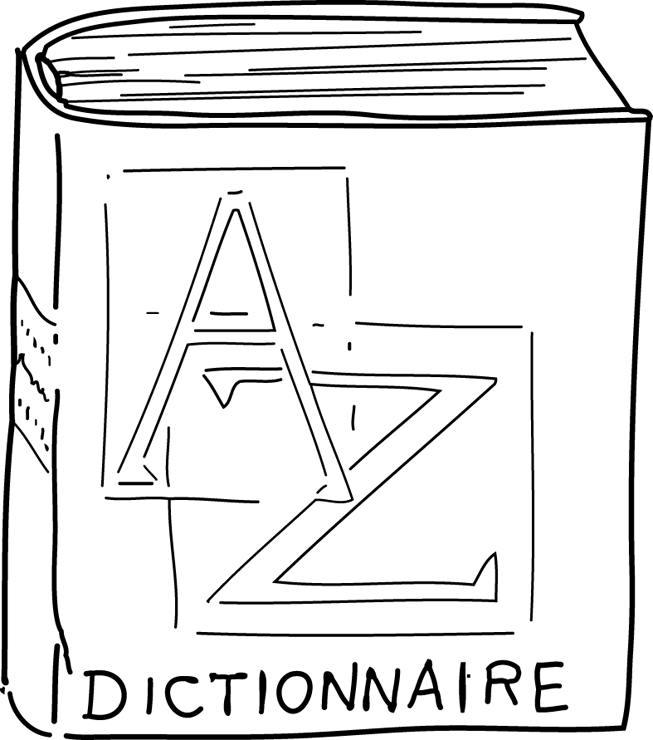 Ex1 : Sur ta feuille, écris chaque liste de mots dans l’ordre alphabétique. film – finir – file – fixe – fiole – fille - finesse œillet – octave – occuper – oiseau – obus – œuf semestre – olive – bûcheron – semelle – rue – quart - scolaireEx2 : Entoure les mots qui sont placés avant radeau dans le dictionnaire.radiateur – rabattre- racine – radar – ballon – radical – quotient - rafaleEx3 : Entoure les mots qui sont placés après droit dans le dictionnaire.durée – eau – drap – douleur – dromadaire – masque – azalée - duvetEx4 : A l’aide du dictionnaire, indique la nature (nom, verbe, adjectif, adverbe) de chaque mot.Ex : aimer→ verberêche – génisse – rauque – selon – soute – susciter - surplusVocabulaire CM1Ex1 : Sur ta feuille, écris chaque liste de mots dans l’ordre alphabétique. film – finir – file – fixe – fiole – fille - finesse œillet – octave – occuper – oiseau – obus – œuf semestre – olive – bûcheron – semelle – rue – quart - scolaireEx2 : Entoure les mots qui sont placés avant radeau dans le dictionnaire.radiateur – rabattre- racine – radar – ballon – radical – quotient - rafaleEx3 : Entoure les mots qui sont placés après droit dans le dictionnaire.durée – eau – drap – douleur – dromadaire – masque – azalée - duvetEx4 : A l’aide du dictionnaire, indique la nature (nom, verbe, adjectif, adverbe) de chaque mot.Ex : aimer→ verberêche – génisse – rauque – selon – soute – susciter - surplus